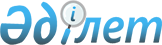 О внесении изменений в решение XLI-й сессии маслихата города Алматы V-го созыва от 23 июля 2015 года № 347 "Об утверждении Правил оказания социальной помощи, установления размеров и определения перечня отдельных категорий нуждающихся граждан в городе Алматы"
					
			Утративший силу
			
			
		
					Решение ХLIV внеочередной сессии маслихата города Алматы VI созыва от 18 марта 2019 года № 322. Зарегистрировано Департаментом юстиции города Алматы 28 марта 2019 года № 1531. Утратило силу решением маслихата города Алматы от 8 декабря 2023 года № 73
      Сноска. Утратило силу решением маслихата города Алматы от 08.12.2023 № 73 (вводится в действие со дня его первого официального опубликования).
      В соответствии со статьей 26 Закона Республики Казахстан от 6 апреля 2016 года "О правовых актах", маслихат города Алматы VI-го созыва РЕШИЛ:
      1. Внести в решение XLI-й сессии маслихата города Алматы V-го созыва от 23 июля 2015 года № 347 "Об утверждении Правил оказания социальной помощи, установления размеров и определения перечня отдельных категорий нуждающихся граждан в городе Алматы" (зарегистрированное в Реестре государственной регистрации нормативных правовых актов за № 1194, опубликованное 18 августа 2015 года в газетах "Алматы Ақшамы" и "Вечерний Алматы") следующие изменения:
      в Правилах оказания социальной помощи, установления размеров и определения перечня отдельных категорий нуждающихся граждан в городе Алматы, утвержденных указанным решением:
      подпункт 8) пункта 3 изложить в следующей редакции:
      "8) уполномоченный орган - коммунальное государственное учреждение "Управление социального благосостояния города Алматы;";
      пункт 14 изложить в следующей редакции: 
      "14. Социальная помощь предоставляется раз в год семьям (гражданам), имеющим среднедушевой доход, не превышающий величину двукратного прожиточного минимума, в размере 20 (двадцати) месячных расчетных показателей."; 
      пункт 15 изложить в следующей редакции: 
      "15. Социальная помощь на возмещение затрат за приобретение, установку или поверку индивидуальных приборов учета горячего и (или) холодного водоснабжения, газоснабжения предоставляется нижеследующим гражданам, имеющим среднедушевой доход, не превышающий величину трехкратного прожиточного минимума в размере, не превышающем 3,4 (три целых четыре десятых) месячных расчетных показателей за один прибор:";
      пункт 36 изложить в следующей редакции: 
      "36. Управление общественного здоровья города Алматы ежемесячно до 29 числа предоставляет в Управление социального благосостояния города Алматы списки лиц, больных туберкулезом, находящихся на амбулаторном этапе лечения, а также списки лиц, больных туберкулезом, направленных на стационарное лечение в противотуберкулезный санаторий "Каменское Плато", и списки лиц, больных туберкулезом, оторвавшихся от лечения более 7 дней.";
      подпункт 5) пункта 42 изложить в следующей редакции: 
      "5) направления больных туберкулезом в стационарное лечение  в противотуберкулезный санаторий "Каменское Плато" или при наличии пропуска лечения более 7 дней по неуважительным причинам, согласно списку Управления общественного здоровья города Алматы.".
      2. Аппарату Маслихата города Алматы обеспечить государственную регистрацию настоящего решения в органах юстиции с последующим опубликованием в официальных периодических печатных изданиях, а также  в Эталонном контрольном банке нормативных правовых актов Республики Казахстан и на официальном интернет-ресурсе акимата города Алматы.
      3. Контроль за исполнением настоящего решения возложить на председателя постоянной комиссии по вопросам труда, занятости и развитию транспорта маслихата города Алматы Бадаеву Р.К.
      4. Настоящее решение вводится в действие co дня его первого официального опубликования.
					© 2012. РГП на ПХВ «Институт законодательства и правовой информации Республики Казахстан» Министерства юстиции Республики Казахстан
				
      Председатель внеочереднойXLIV-й сессии маслихата городаАлматы VІ-го созыва 

К. Сарсенбай

      Секретарь маслихата городаАлматы VІ-го созыва 

К. Казанбаев
